JEUXGEANTSENBOISJEU de la GRENOUILLE ou du TONNEAU6 ans et plus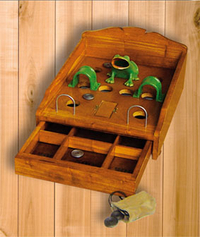 Vieux de plusieurs siècles, le jeu de la grenouille est un jeu d’adresse, de précision.Les joueurs doivent lancer les palets de bronze et tenter d’atteindre la bouche de la grenouille.On peut jouer individuellement ou en équipe.Haut du formulaireJEU DE GUILLAUME TELL8 ans et plus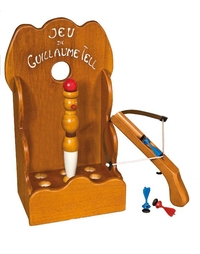 Jeu d’adresse et de précision : tir à l’arbalète..Haut du formulaireJEU DU ROI8 ans et plus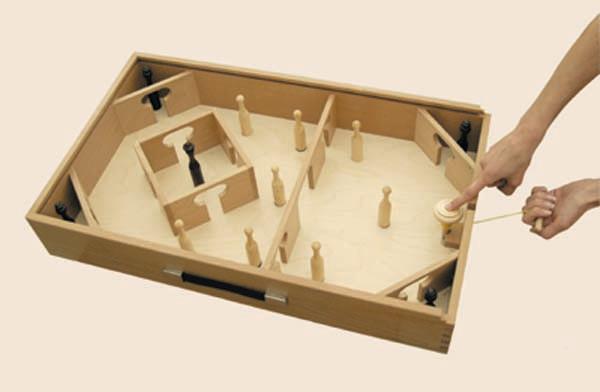 Lancez la toupie et faites tomber le maximum de quilles. La toupie va, au travers de sa course, passer sous les porches et faire tomber les quilles: les archers, les chevaliers ou mieux encore le roi. Haut du formulaireSPIROBILLE2 à 4 joueurs / 5 ans et plus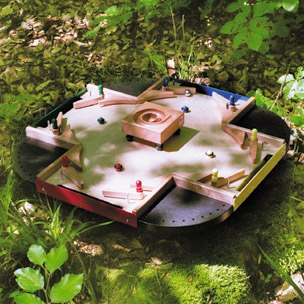 Flipper à 2, 3 ou 4 joueurs. On doit protéger son camp en essayant d’envoyer la bille dans les camps adverses. La spirale de lancement permet de propulser la bille de façon aléatoire. Haut du formulaireWEYKICK2 à 4 joueurs / 6 ans et plus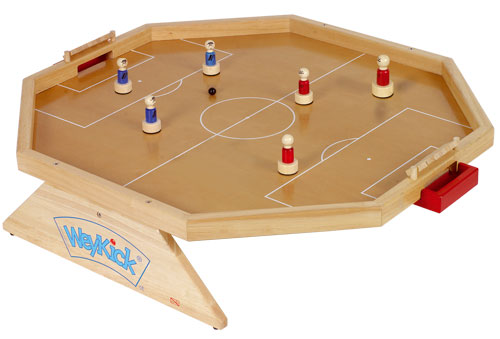 Jeu de football magnétique  pour 2 ou 4 joueurs. Ambiance assurée !Haut du formulaireKLASK2 joueurs / 6 ans et plus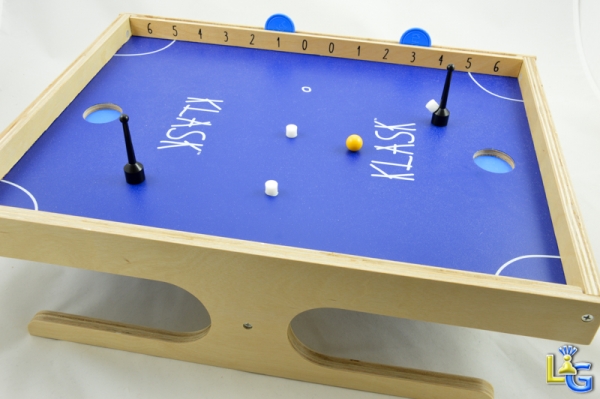 Jeu de football magnétique  pour 2 joueurs. Le joueur totalisant 6 points remporte la partie.  4 façons de marquer : le point est pour vous quand vous marquez un but, quand 2 ou 3 pions blancs s’accrochent au joueur adverse, quand le joueur adverse rentre dans son but, quand votre adversaire perd le contrôle de son pion, Haut du formulaireSHUFFLE PUCK2 joueurs / 6 ans et plus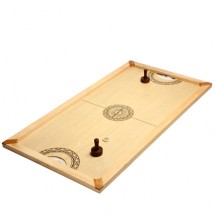 Le Shuffle Puck ou air-hockey est un jeu traditionnel des bars et établissements de jeu.A l’aide de votre frappeur, envoyez le palet dans  le but de l’adversaire. A vous les folles parties !Dimensions : 130 x 70 cmHaut du formulairePASSE-TRAP2 joueurs / 6 ans et plus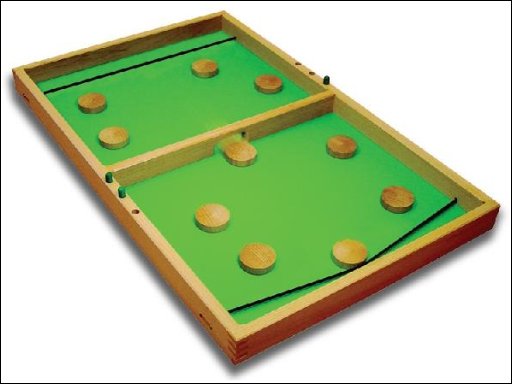 Chaque joueur doit envoyer, grâce à un élastique, ses 5 palets dans le territoire adverse pendant que l'adversaire tente de faire la même chose. Ambiance assurée !Dimensions : 63x38 cm ou 98x53cmHaut du formulaireBARIK2-4 joueurs / 6 ans et plus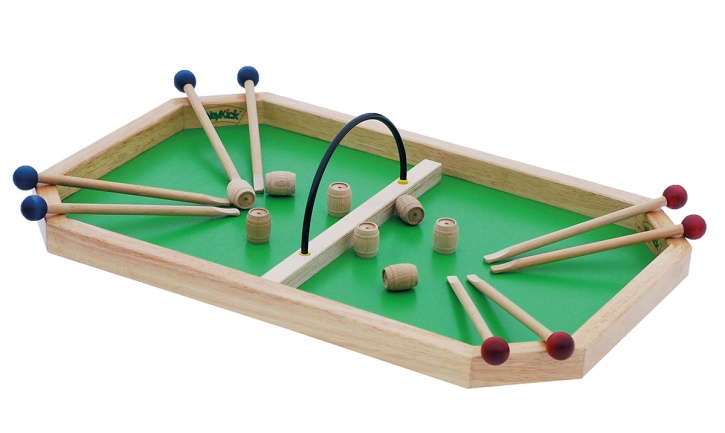 Chaque joueur doit envoyer, grâce à 2 baguettes en bois, ses 4 tonneaux dans le territoire adverse, à travers l’arceau pendant que l'adversaire tente de faire la même chose.  Le 1er à libérer son camp gagne. Celui qui fait sortir un tonneau du jeu perd la partie.  Peut se jouer 1 contre 1 ou en équipe 2 contre 2.Dimensions : 46 x 72 cmHaut du formulaireKROKETTO2 joueurs / 6 ans et plus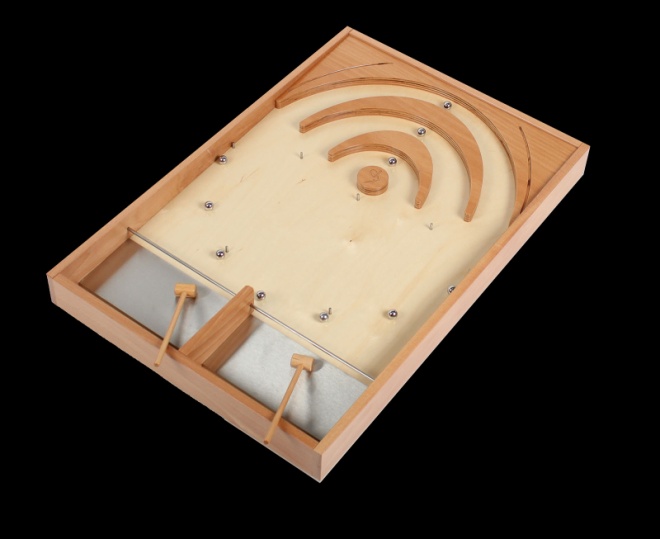 Jeu de réflexe et de rapidité.Chaque joueur va défendre son camp à l’aide d’un maillet en bois en repoussant les billes qui se déversent de plus en plus nombreuses.Dimension : 74x49,5 cmHaut du formulaireBONK4 joueurs / 8 ans et plus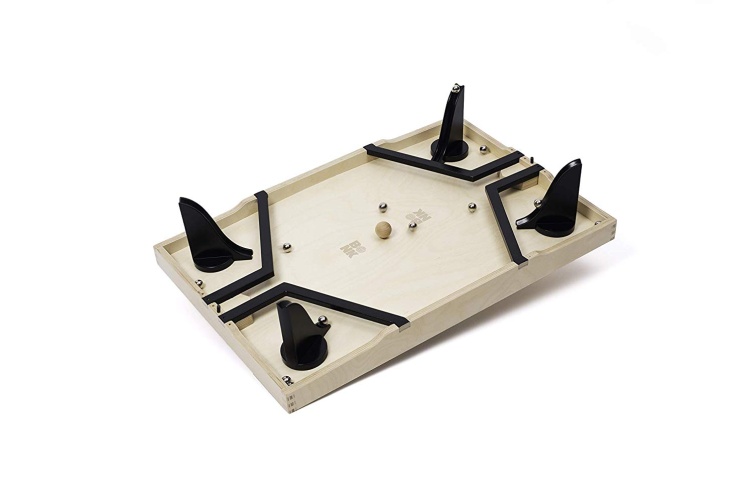 Jeu d’équipe.Avec une bille de métal et une rampe de lancement, les joueurs doivent percuter une bille en bois pour la mettre dans le but adverse.  La 1ère équipe qui marque 5 buts a gagné. Haut du formulaireBILLARD NICOLAS4 joueurs / 8 ans et plus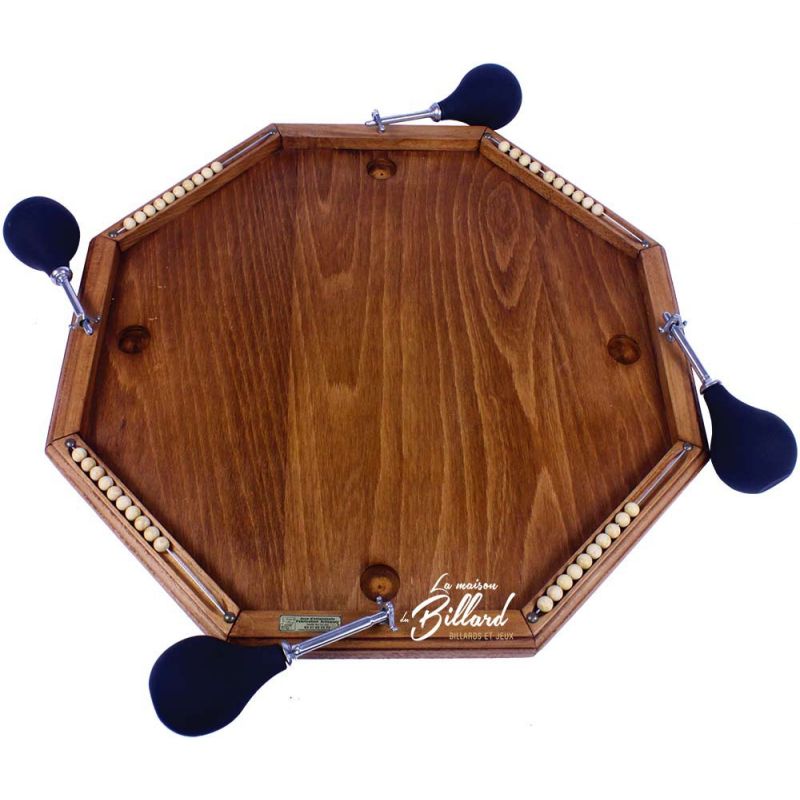 Soufflez la bille en liège avec la pompe pour l’envoyer dans le but d’un adversaire.  Mais réagissez rapidement pour empêcher la bille d’entrer dans votre but !Le joueur ayant encaissé 10 buts a perdu la partie.De bons moments de fou rire et de musculation des mains et des doigts ! Haut du formulaireBILLARD HOLLANDAIS2 à 6 joueurs / 6 ans et plus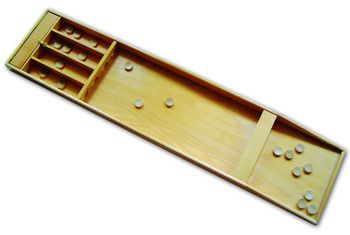 Jeu traditionnel des Pays-Bas, le Sjoelback est un jeu d’adresse.  Chaque joueur va tenter de réaliser le meilleur score en lançant 3 fois l’ensemble des palets.Dimensions : 110 x 32 cmHaut du formulaireBILLARD JAPONAIS2 à 6 joueurs / 6 ans et plus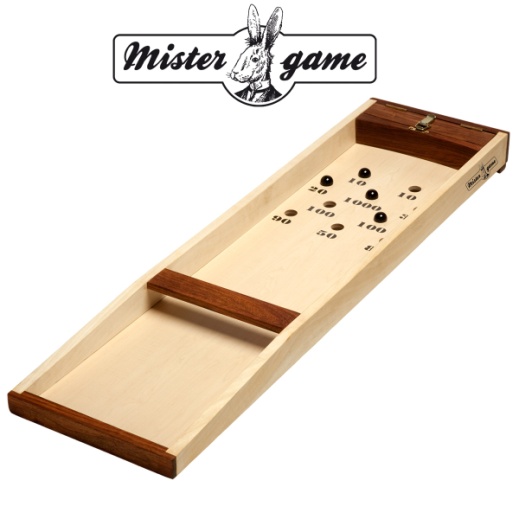 Jeu d’adresse.  Le but du jeu est de marquer le plus de points.  Chaque joueur va tenter de réaliser le meilleur score en lançant les 10 boules.  Plusieurs variantes possibles.Dimensions : 110 x 35 cmHaut du formulaireBILLARD FINLANDAIS2 à 6 joueurs / 6 ans et plus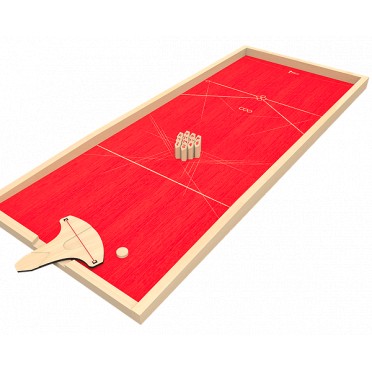 Jeu d’adresse basé sur le principe du Möllky.  Le but du jeu est d’arriver à 70 points.  Avec l’arbalète, propulsez le palet pour faire tomber les quilles numérotées.  .Dimensions : 110 x 35 cmHaut du formulaireBOWLING3 ans et plus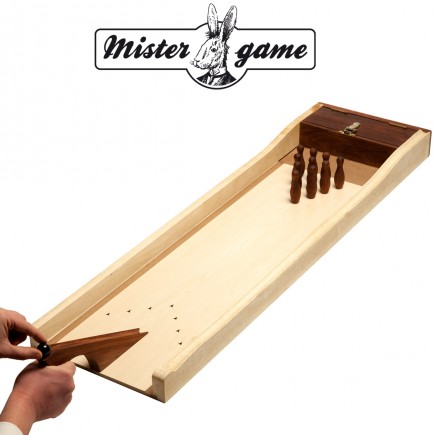 Jeux d’adresse.  Dimensions : 110 x 32 cmHaut du formulaireSHUFFLEBOARD & CURLING2 joueurs et plus / 4 ans et plus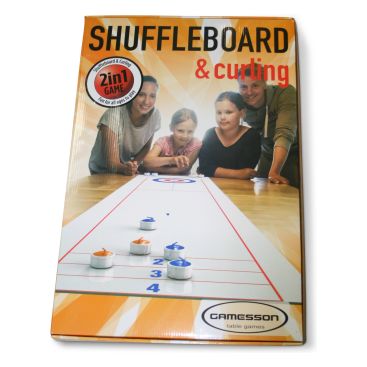 Jeux d’adresse basé sur le principe du curling : faire glisser les palets sur la piste pour récolter le plus de points.  Se joue à 2 ou à 2 équipes  Dimensions : 178x40 cm (dans une boîte de 41x63cm)Haut du formulaireTUMBLIN-DICE2-6 joueurs / 6 ans et plus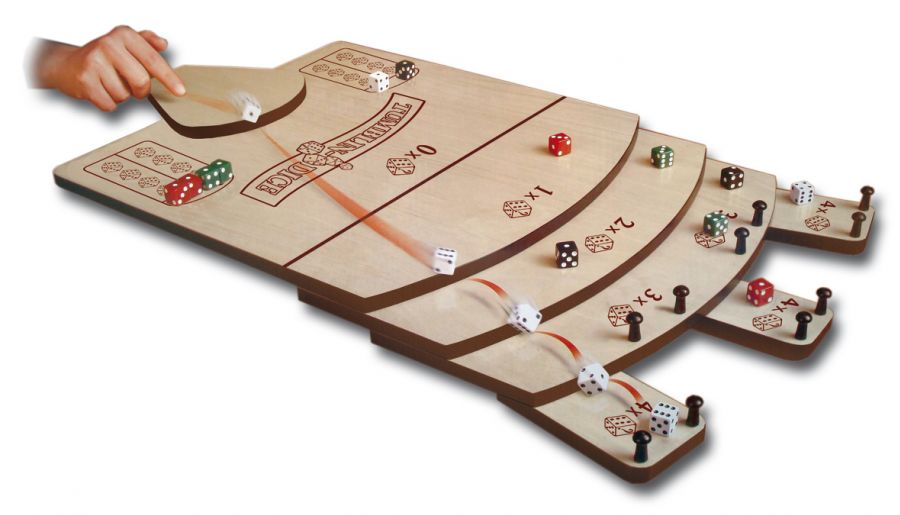 À tour de rôle, chaque joueur lance un de ses dés à l’aide d’une pichenette, afin de l'envoyer le plus loin possible sur le plateau de jeu tout en essayant d’éjecter les dés adverses qui se trouvent sur son chemin. Le but du jeu est de marquer plus de points.  Les points se comptent en multipliant la valeur du dé avec la valeur de la case où le dé s’est arrêté.  Une manière amusante de « jouer » avec les tables de multiplications !Haut du formulaireSPIRAL BILLARD1 joueur et plus / 4 ans et plus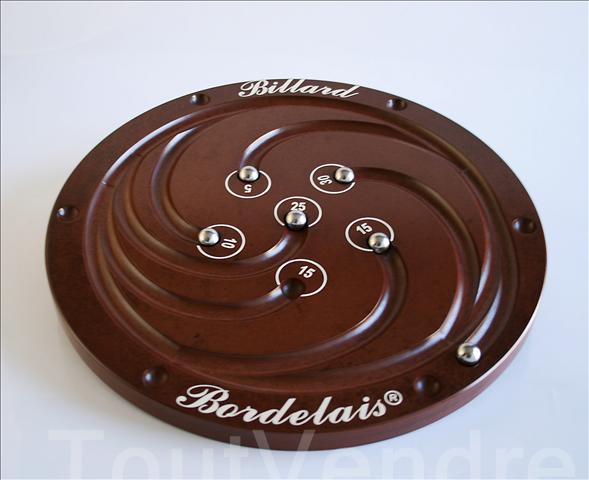 Jeu d’adresse où il faut mesurer le dosage de l’envoi de la boule pour qu’elle se loge dans les différentes spirales.  A partir de ce principe simple, une petite dizaine de règle vous sont proposées.Un jeu envoutant qui permet aux plus petits comme aux grands de s’amuser.Diamètre 70cmHaut du formulaireWHOOPS2-4 joueurs / 4 ans et plus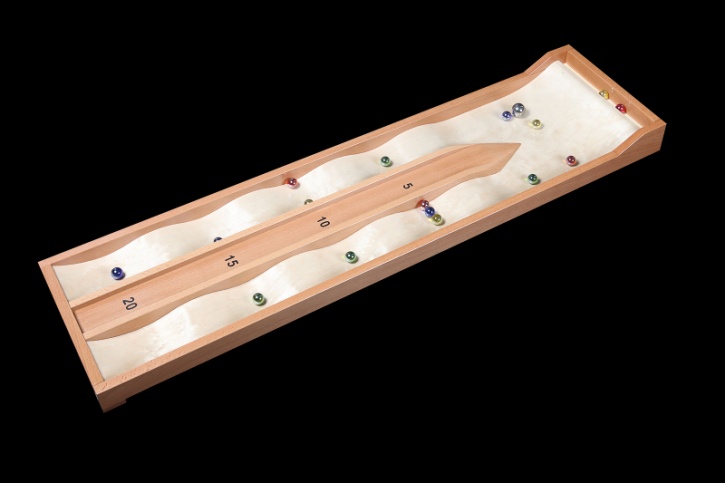 Jeu d’adresse.A tour de rôle, lancez les billes de votre couleur sur la piste en pente, sans tomber dans le creux de la vague en bout de ligne droite !Vous pouvez aussi utiliser le joker (la boule métal) pour faire avancer vos billes, mais aussi faire du ménage chez vos adversaires !...But du jeu : atteindre 100 pointsDimension : 97x26 cmHaut du formulaireLE GOLF DES HUSSARDS2 ou 4 joueurs / 6 ans et plusA 2 joueurs, chaque joueur tient les 2 poignées de son côté.  A 4 joueurs, chaque équipe se partage les poignées d’un côté.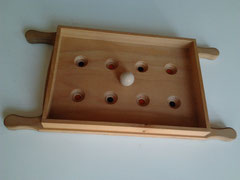 La boule est placée sur le trou central.  Au « top départ », les joueurs essaient de diriger la boule pour qu’elle s’arrête dans un trou de sa couleur. Le 1er joueur ou la 1ère équipe à 5 points remporte la partie.  Haut du formulaireCROKINOLE2/4 joueurs / 6 ans et plus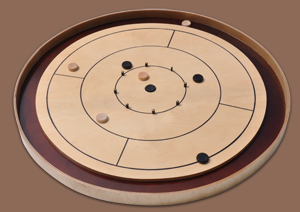 Jeu d’adresse traditionnel du Canada.Le but est d’arriver à placer vos palets dans le trou central ou de les positionner le plus près du centre afin de marquer des points.  Pour valider votre tir, il faut obligatoirement toucher un palet adverse (en l’éjectant, au besoin) sous peine de voir le vôtre retiré du plateau.Haut du formulaireCARROM2/4 joueurs / 6 ans et plus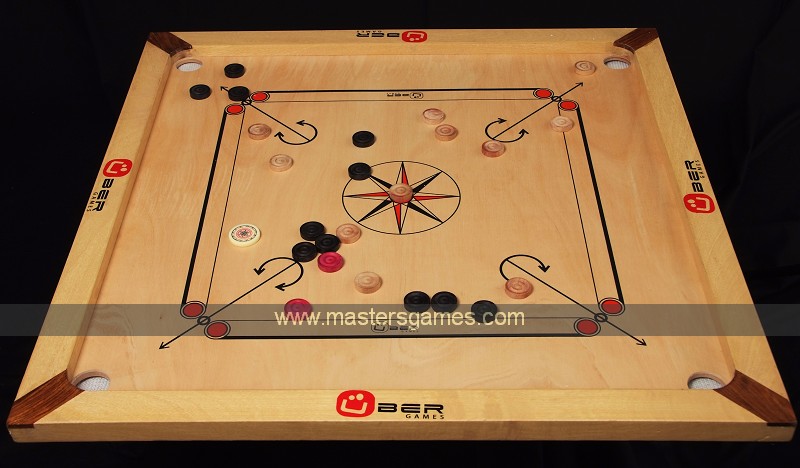 Billard indien traditionnel.Reprenant tactiques et techniques du billard, le premier joueur qui met tous les pions de sa couleur dans les trous  gagne la partie. Haut du formulaireJEUX de sociétéGEANTSPUISSANCE 42 joueurs / 6 ans et plus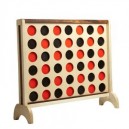 Etablissez votre stratégie  afin de piéger votre adversaire en alignant 4 pions de votre couleur.Dimensions : 80 x 70 cmHaut du formulaireMASTER MIND GEANT2 joueurs / 8 ans et plus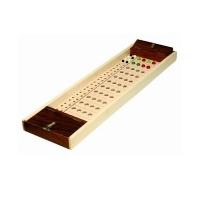 Le Master Mind est un grand classique des jeux de réflexion.  Il s’agit de trouver la bonne combinaison de couleurs que cache votre  adversaire, et cela en un minimum d’essais. Dimensions : 110 x 35 cmHaut du formulaireL’HEURE DES FANTÔMES2/4 joueurs / 6 ans et plus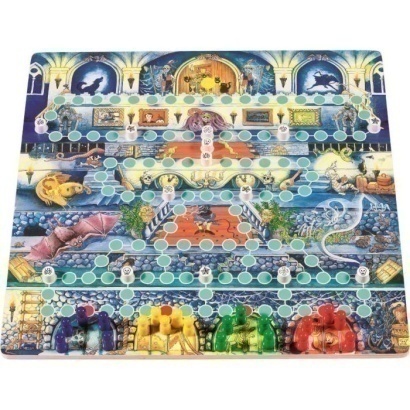 Jeu de parcours et de stratégie ; version halloween du jeu de barricades.But du jeu : être le premier à poser un de ses pions en haut de la maison.  Chaque joueur, à son tour, lance le dé et déplace 1 de ses pions du nombre de cases correspondantes. Si il tombe sur un pion adverse, il renvoie celui-ci à la cave.  Si il tombe sur une barricade, il peut la déplacer pour bloquer un adversaire.Dimensions : 50x50cm Haut du formulaireECHECS2 joueurs / 8 ans et plus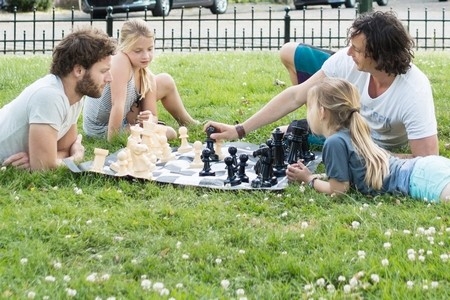 Traditionnel jeu d’échecs..Dimensions Dammier : 90x90cm Pions plastiques : 10 à 23cm Haut du formulaireMIKADO 90cm6 ans et plus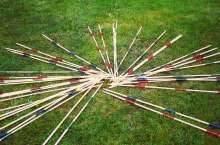 Idéal pour s'amuser, ce jeu mikado de plein air ravira les enfants et les parents dans des parties alliant endurance et contrôle. Une fois les bâtons étalés sur la pelouse ou la terrasse, seules la dextérité et la concentration feront la différence pour gagner !Ce  mikado est constitué de 41 bâtonnets mesurant chacun 80 cm.JENGA GEANT2 joueurs et plus / 5 ans et plus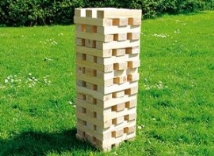 Chaque joueur doit enlever une planchette de bois et doit la poser au sommet de la tour sans la faire tomber.Jeu d’adresse et de stratégie.  Haut du formulaireTOTEM2 joueurs / 7 ans et plus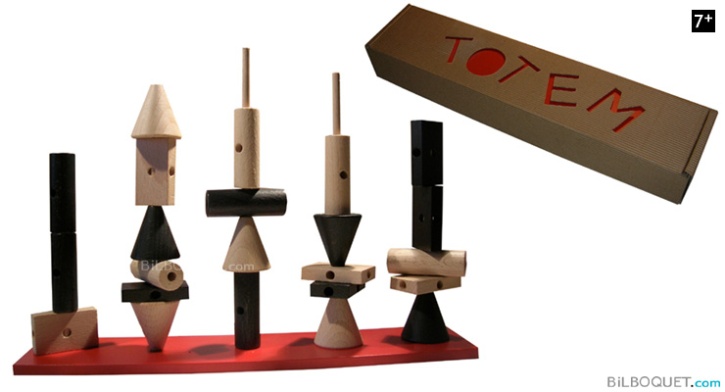 Chaque joueur place une de ses pièces sur une des 5 structures.  Si il la pose sur une pièce de l’adversaire, il peut rejouter.  Les pions ne peuvent dépasser les tiges.Quand plus aucun pion ne peut être posé, le gagnant sera celui qui aura le maximum de pièces au sommet des empilements.Jeu de stratégie et d’anticipation.  Haut du formulaireKINGDOMINO2-4 joueurs / 8 ans et plus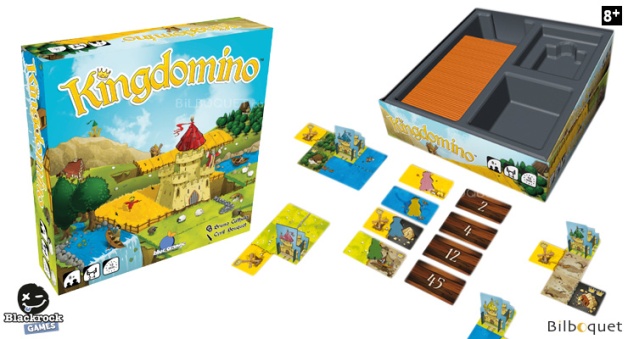 Chaque joueur doit créer son royaume autour de son château en construisant un carrée de 5x5 cases.  Le royaume sera divisé en plusieurs territoires (mer,  champs, …) et en fonction de nombre de cases par territoire et du nombre de couronnes, chacun d’eux vaudra plus ou moins de points.  Jeu rapide aux règles simples, alliant la stratégie, l’anticipation et le domino.  Haut du formulaireBAMBOLEO2-6 joueurs / 6 ans et plus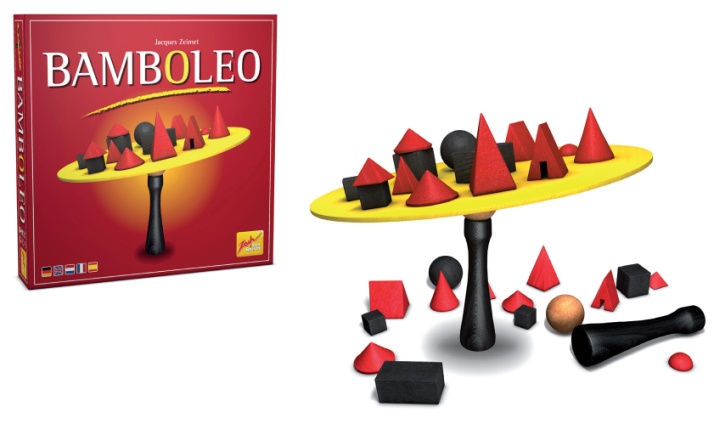 Jeu d’adresse « pour tous les experts de la gravitation et pour ceux qui veulent le devenir ! »A l’extrémité d’un pied en bois se trouve une boule de liège sur laquelle repose un plateau de 35cm de diamètre, avec 25 pièces en bois.  A tour de rôle les joueurs enlèvent des pièces du plateau.  Le vainqueur est celui qui a réussi à retirer le plus de pièces avant que le plateau ne tombe.  Peut se jouer de manière coopérative.Haut du formulairePOUR LES PLUS JEUNESJEU D’ANNEAUX4 ans et plus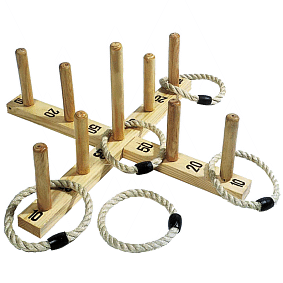 
Lancez les anneaux le plus près  possible du centre pour marquer le plus de points. 
Contient la cible en bois et 5 anneaux en sisal . MASSACRE3 ans et plus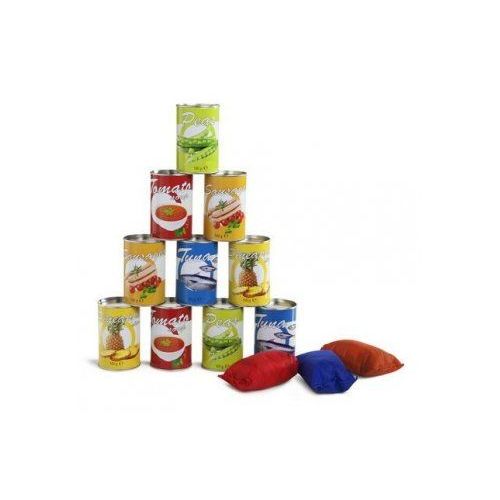 Jeux d’adresse. Boîtes en métal et balles en tissu. Haut du formulaireTOUPIE GEANTE1 ou 2 joueurs / de 3 à 10 ans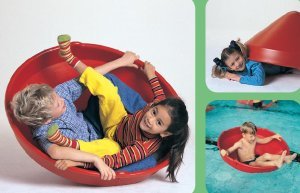 Une superbe toupie géante pour des heures de jeu et d'amusement ! 
Cette toupie d'intérieur comme de plein air, offre de nombreuses possibilités.  Seul ou à deux, pour se balancer de côté, tournoyer ou faire une cabane... H : 44cm – diam. 80cm
  FLECHETTES MAGNETIQUES3 ans et plus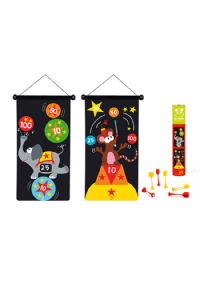 Un grand panneau en toile recto/verso sur le thème du cirque.  2x3 fléchettes avec bout plat, sans danger pour les enfants.  Suspendez le panneau. Chaque joueur doit avoir 3 fléchettes de la même couleur et les lancer une à une en visant les zones numérotées. Notez les scores en totalisant les points obtenus.Dimensions : 36x70cm  SOURISQUICK4 ans et plus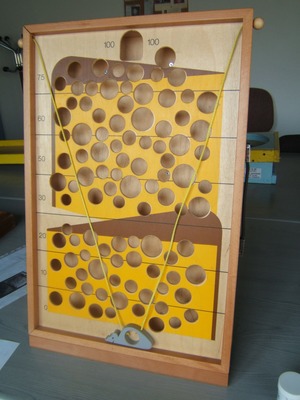 Un jeu d'adresse et de patience.
En tirant les 2 extrémités de la ficelle, faire monter la bille le plus rapidement possible sans la faire tomber dans un trou. Haut du formulaireAIRE DE JEUX AVEC BALLES6 mois – 18 mois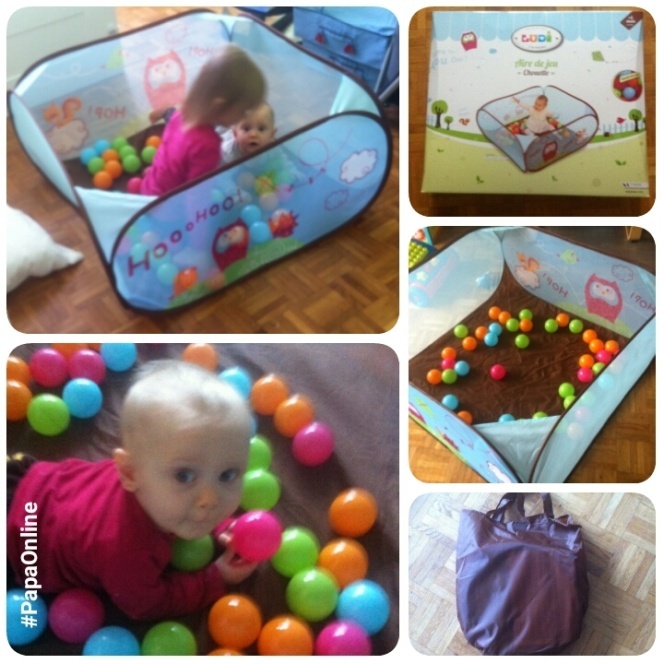 Pour les tous petits …  un moment de détente en toute sécurité dans un « parc » avec 120 balles en plastiques.Dimensions : 90x90cm Haut du formulaireBALANCE BUDDIES4 ans et plus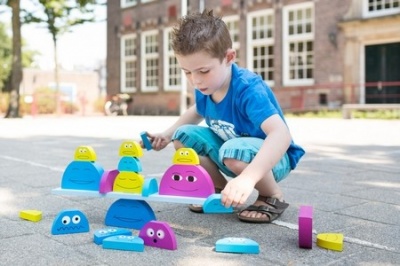 Lancez le dé et posez un personnage de la même couleur sur la balance.  Mais attention, ne mettez pas la balance en déséquilibre car vous êtes éliminez si un personnage tombe ! Haut du formulairePECHE AUX CANARDS3 ans et plus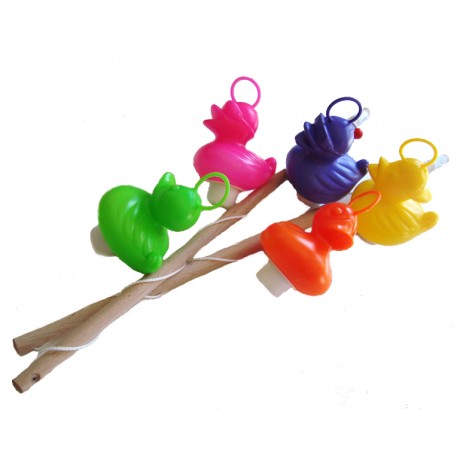 En attendant de pouvoir vous proposer une « vraie » pêche aux canards démontable, vous pouvez louer 25 canards et 6 cannes à pêche. Haut du formulaireJEUXD’EXTERIEUROGO DISK2 à 4 joueurs / 5 ans et plusCe jeu de raquettes original en forme de freesbee est léger et très maniable. Ces drôles de disques sont recouverts d'un filet très fin et agréable au toucher pour une jouabilité optimale. Les plus jeunes apprennent à lancer et réceptionner ces amusantes petites balles pompons, de quoi développer réflexes et coordination.  Les ados et adultes prendront beaucoup de plaisir en jouant avec ces raquettes à effet « trampoline »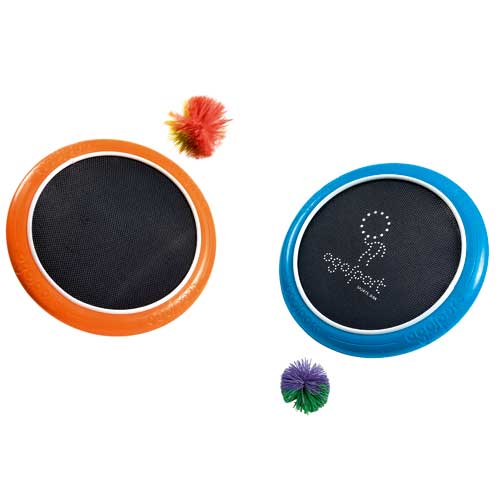 Diam. : 38cmSPEEDMINTON2 joueurs / 6 ans et plusJeu de raquettes de plein air qui se situe entre le badminton et le squash.  Son volant lourd a une trajectoire stable jusqu’à 30 mètres et est résistant au vent force 4.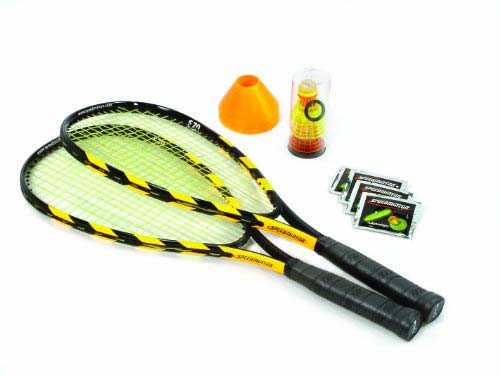 Le terrain de jeu (carré de 5,5m) de chaque joueur est distant de 12,8m. Le but est d’envoyer le speeder (volant) dans le terrain de l’adversaire et de renvoyer ceux qui atteignent votre terrain.TUALOOP2-4 joueurs / 8 ans et plus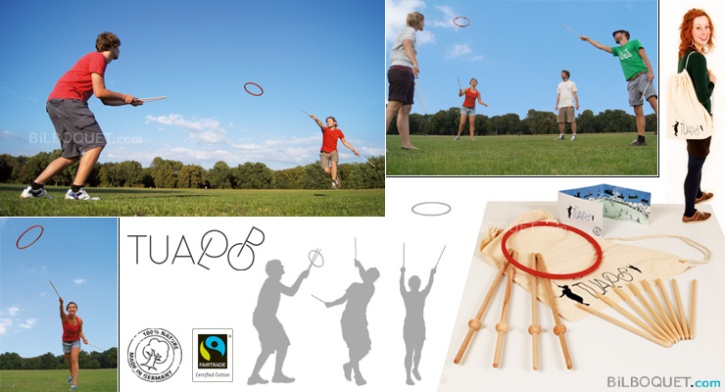 Jeu d’adresse et de lancé.  Le tualoop peut se jouer en famille mais également de manière sportive.Pour le jeu de base à 2, chaque joueur prend 2 bâtons. Le lanceur met l’anneau autour de ses bâtons croisés.  Il écarte ceux-ci afin de lancer l’anneau que l’autre joueur rattrape avec ses bâtons.  Plusieurs règles de jeux à 2 ou 4 joueurs sont proposées dans le livret explicatif.SPIN LADDER6 ans et plus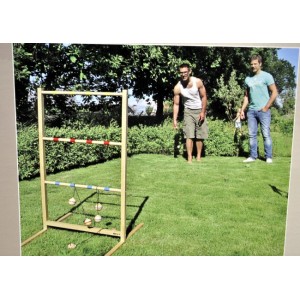 Se joue en individuel ou en équipe.  Jeu d’adresse et de lancer. Le but est de gagner le plus de points en lançant les boules sur une des trois barres en bois.  Le premier qui totalise 21 points est champion.MÖLLKY2 joueurs et plus / 6 ans et plus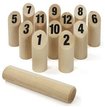 Haut du formulaireFaites tomber les quilles à l'aide d'un morceau de bois.  Si plusieurs sont renversées, votre résultat est le nombre de quilles tombées ; si vous n'en faites tomber qu'une, les points gagnés sont ceux de la quille  renversée. Votre tour terminé, vous relevez les quilles à l'endroit où elles sont tombées et c’est au joueur suivant. Le premier à totaliser exactement cinquante points gagne mais si vous dépassez 50, vous retombez à 25 !Excellent jeu de famille, en équipe ou individuel, original, qui change du traditionnel jeu de pétanque.  KUBB2 à 12 joueurs / 10 ans et plus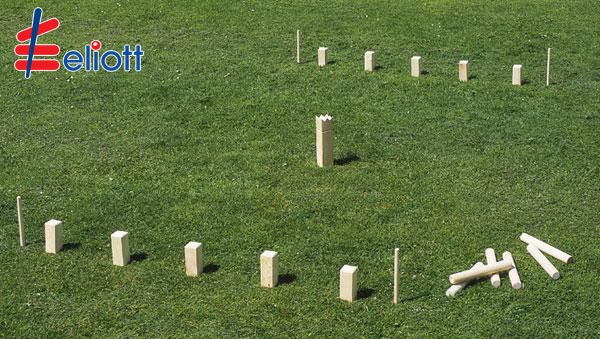 Jeu de plein air d’origine Viking.  Il se  joue à 2 équipes.  Le but du jeu est « d’abattre » grâce aux 6 bâtons, les 5 soldats et ensuite le roi.Haut du formulaireDETANQUE2-12 joueurs / 7 ans et plus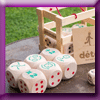 Jeu associant la pétanque et les jeux de dés.2 équipes vont s’affronter en lançant leurs caboules (dés) afin qu’elles se rapprochent le plus possible du cochodé.  Les faces des caboules et du cochodé vont modifier les règles et le comptage des points.Haut du formulaireJOJACK2-6 joueurs / 7 ans et plus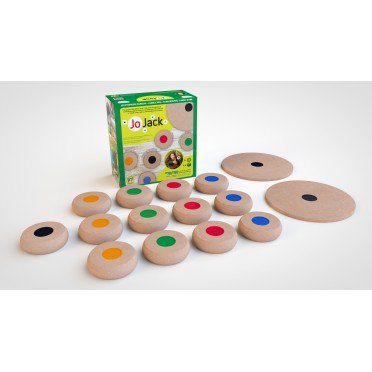 Jeu d’adresse familial, d’intérieur ou d’extérieur.  Se joue en équipe ou en infividuel.Mix du curling et de la pétanque.  Lancez, faites glisser ou rouler les disques pour se rapprocher du jojack mais des coups spéciaux vont pimenter la partie.Jeux en bois, création et fabrication belge.Haut du formulaireSTOMP ROCKET6 ans et plus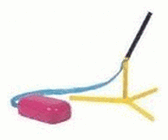 Fait décoller ta fusée en sautant sur la base en plastique.  Peut aller à plus de 100m.Peut être combiné en jeu avec cible, basquet, golf, … Haut du formulairePARACHUTE8 poignées : 4 joueurs et plus / tout âge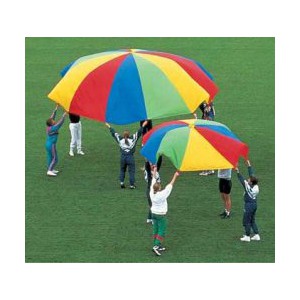 Haut du formulaireUne merveilleuse façon de développer la coordination physique de base. Le parachute inspire de nombreux types d'activités pour tout âge. Une liste (non-exhaustive) d’activités est disponible au magasin.JEUX DEPARCOUrs,D’équilibreEtD’adressePlanche d’équilibre labyrinthe6 ans et plusPlanche d’équilibre Haut du formulaire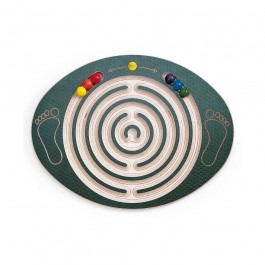 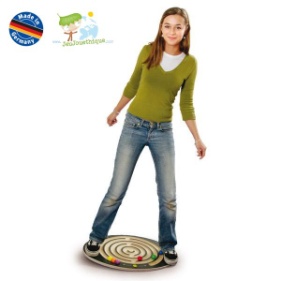 qui allie le jeu et le travail du corps.  Après avoir placé ses pieds de part et d’autre du labyrinthe, il faut amener la boule de l’extérieur à l’intérieur du labyrinthe, en déplaçant le poids de son corps de gauche à droite et  d’avant en arrière.  Poids maximum 100kg.Super go pogo9 ans et plusJeu classique d’équilibre.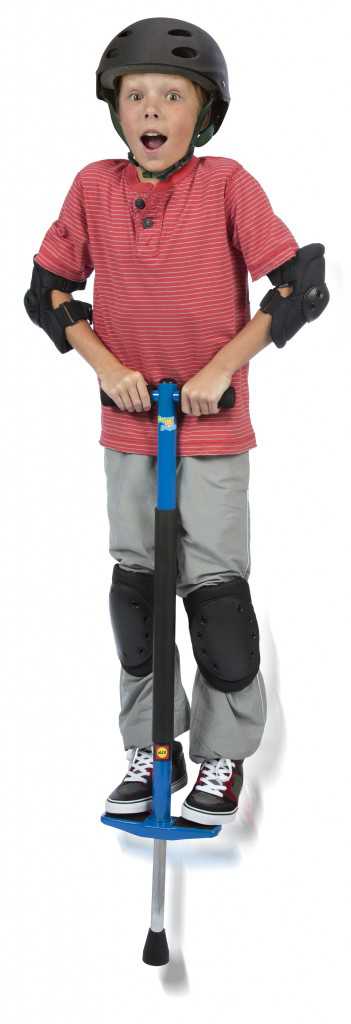 Monte sur le socle et saute haut, vite et loin comme une grenouille.Poids maximum 70kg.SACS A SAUTER1 à 6 joueurs / de 4 à 8 ans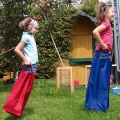 Développe le sens de l’équilibre. Pour des courses, des courses/obstacles, en individuel ou en équipeSurface intérieure : 25 x 25 cmHaut du formulaireSUMMER SKI3 joueurs / 5 ans et plus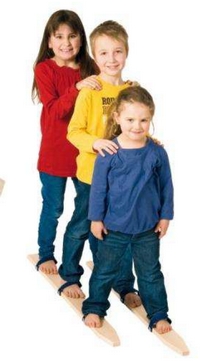 Jeux de coordination / collectif : avancer à 3 selon un parcours défini à l’avance.  Haut du formulaireDisponible : 2 paires de ski 3 joueursPEDAL GO1 joueurs / 8 ans et plus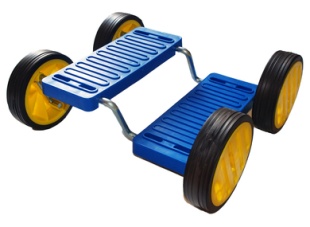 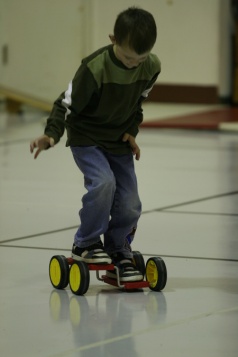 Jeux d’équilibre et de coordination : tu devras non seulement tenir en équilibre, mais en plus avancer ...  Créer un parcours mettra plus de piment et d’ambiance.  Haut du formulaireECHASSES1 joueurs / 7 ans et plus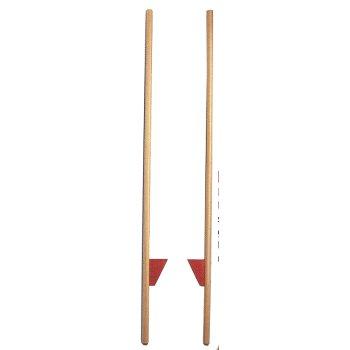 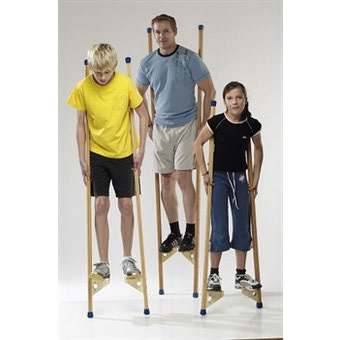 Echasses en bois de hêtre.1,60m de hauteur total, hauteur des pieds réglable sur 6 positions, Jeux d’équilibre et de coordination.Créer un parcours mettra plus de piment et d’ambiance.  Haut du formulaire2 paires disponiblesCRAZY COORDINATION GAME4 à 8 joueurs / 6 ans et plus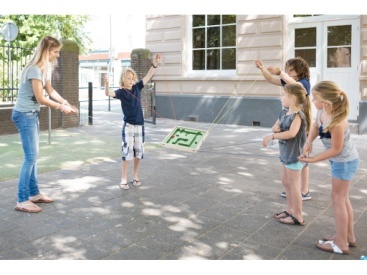 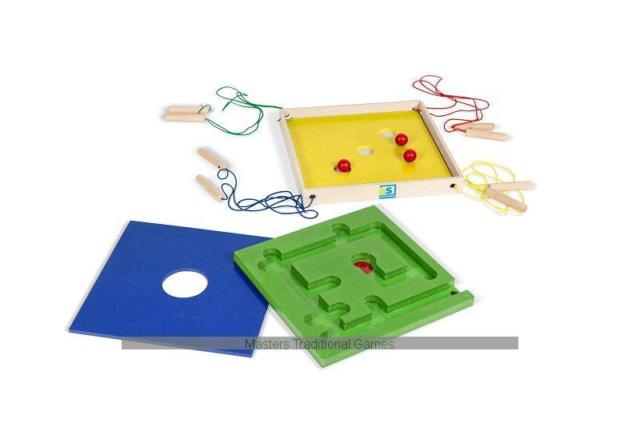 En tant qu’équipe, vous devez collaborer pour placer la balle au bon endroit.3 niveaux pour des défis différents.Dimensions : 35x35cmHaut du formulaireEETOUR DE PISE2 joueurs et plus / 6 ans et plus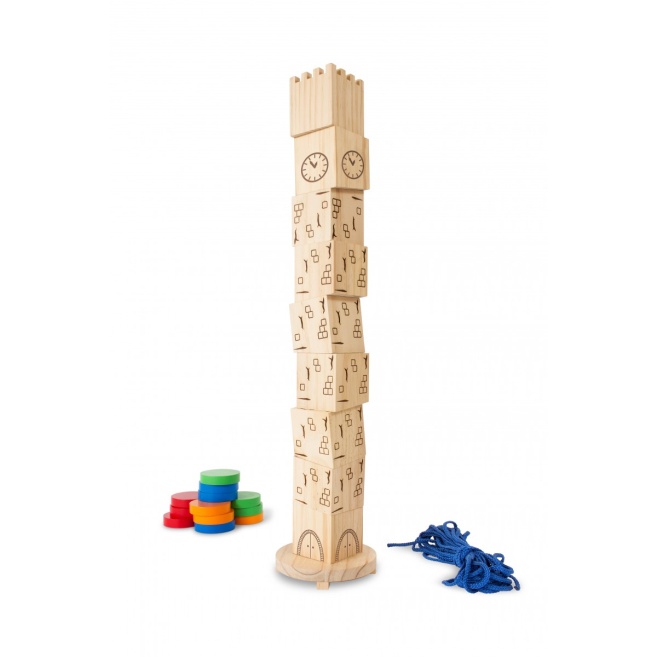        Se joue en individuel ou en équipe.  But : gagner un maximum de blocsConstruire la tour et prendre 4 disques.  Si vous renverser le bloc supérieur, vous le gagnez, si vous renversez plusieurs blocs vous reconstruisez la tour et passez votre tour, si vous touchez la tour et que rien  ne tombe, il ne se passe rien, et si vous ne touchez pas la tour, le joueur adverse peut avancer d’1 pas. Dimensions : 65 cmHaut du formulaireEEMatériel pour créer des parcours et obstacles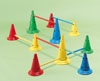 8 cônes de 30cm, 4 bâtons de 80cm, 4 bâtons de 100cm.Les cônes percés de trou permettent de placer les bâtons à différentes hauteurs et dans 4 directions.Haut du formulaireMatériel pour créer des parcours et obstacles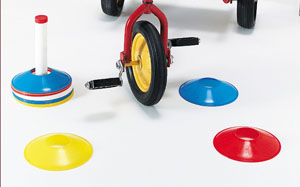 24 repères de couleur pour baliser et délimiter votre parcours.Haut du formulaireAutres idées pourAnimerVosfêtesTIR A LA CORDE2 équipes / 6 ans et plus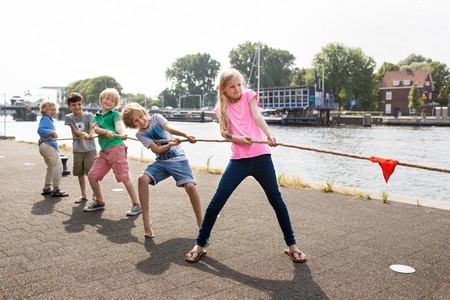 Une corde de 10m de long en chanvre avec en son milieu un fanion rouge.Un défi de tir à la corde en équipe, pour enfants et adultes …Haut du formulaireUne c.CATCHING TAILS2-6 joueurs / 3 ans et plus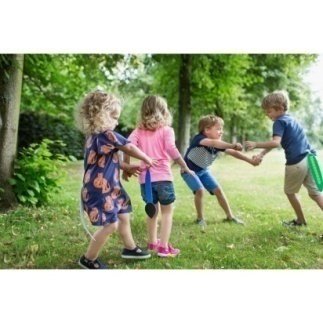 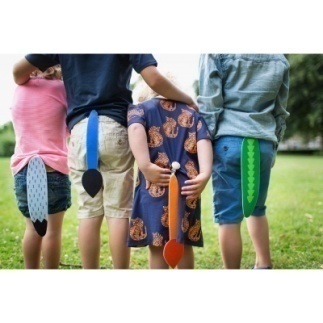 Chaque enfant attache une queue à son short, pantalon ou ti-shirt pour alors essayer d’attraper la queue de ses amis !  Seront-ils assez rapides et assez agiles pour gagner ?Haut du formulaireUne c.JEU DE L’ANE2 joueurs et plus / 3 ans et 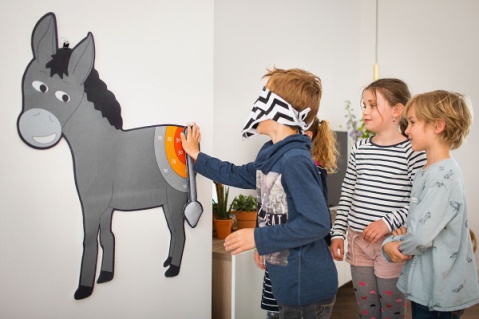 Après avoir mis l’âne sur votre mur, sur une vitre, chaque enfant, les yeux bandés, va essayer d’accrocher la queue de l’âne dans la zone à point et remporter le plus gros score.Haut du formulaireUne cLA COURSE DES OISEAUX2 joueurs ou 2 équipes / 3 ans et plus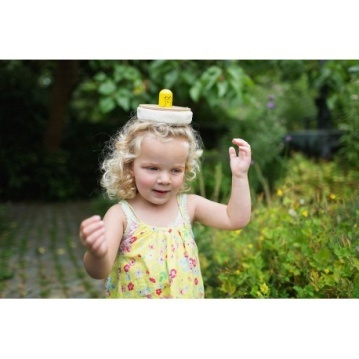 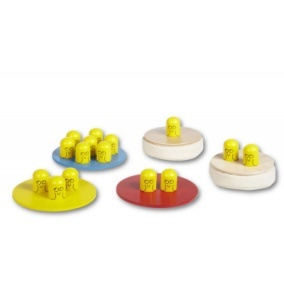 3 plaques en bois rondes de couleur sont mises au sol, 1 avec tous les petits oiseaux et les 2 autres à égale distance de cette première.  En une course relais, les participants doivent poser sur leur tête un « porte oiseau », mettre un oiseau dessus et aller le + vite possible au rond de leur équipe, y poser l’oiseau pour revenir et transmettre le « porte oiseau » au joueur suivant.Haut du formulaireUne cMOVES2 à xx joueurs / 6 ans et plus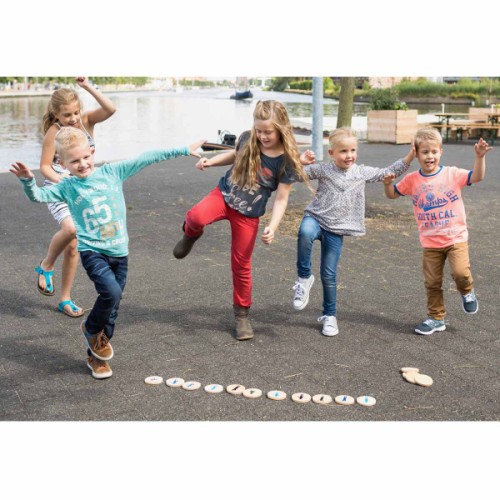 Qui retiendra le plus de mouvements ?Chaque palet est un mouvement qu’il faut imiter.  Il y a sans cesse un mouvement qui se rajoute.  Celui ou celle qui se trompe est éliminé.Qui sera le dernier ? Haut du formulaireUne cKAPLA1 à xx architectes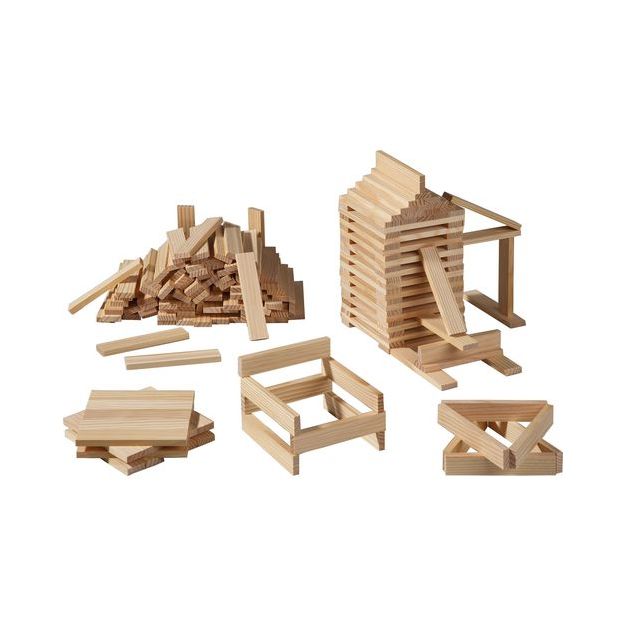 400 planchettes en bois nature et couleurs pour faire des chemins et des enclos, des tours, des maisons, des voitures, des maisons, des constructions élaborées.  Jeu de construction pour les petits comme pour les adultes.   Pour les fêtes, ces planchettes peuvent servir de matériel pour réaliser des défis par équipe. Haut du formulaireUne cMATERIEL DE MAQUILLAGE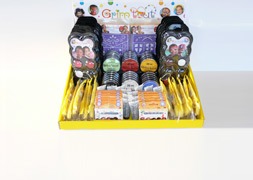 Créez une ambiance de fête grâce au matériel de maquillage pour filles et garçons Grim’tout (http://www.grimtout.com/), maquillage à l’eau, sans paraben et de très bonne qualité. L’Oie Cire met à votre disposition des sticks, du fard, des crayons, du gel dans des couleurs vives et variées.  Mais aussi, des pochoirs (pour celles et ceux qui ne savent pas dessiner), un catalogue d’idées de maquillage. Haut du formulaireUne cPour animer vos après-midiCRAZY BUBBLESElixir de bulles monstrueusement géantes !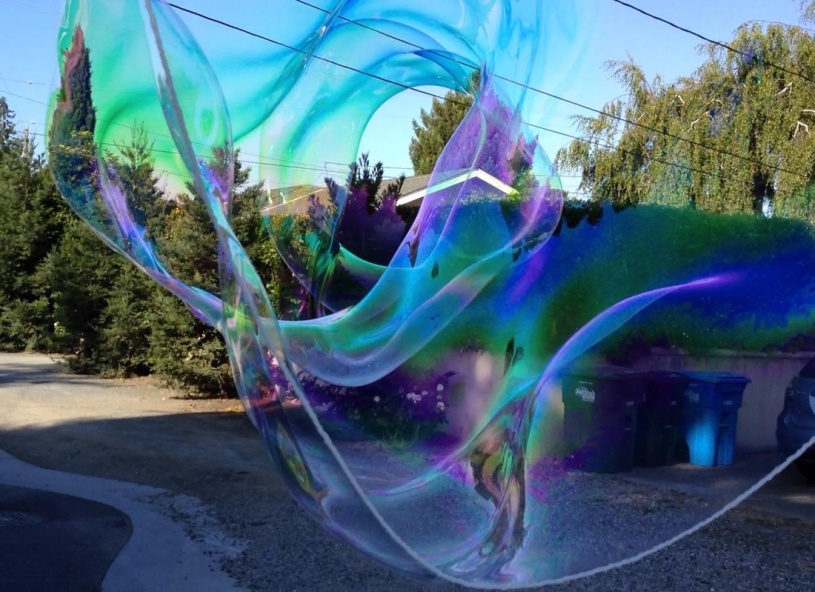 TARIFS (en vente, pas de location)Starter kit	1L + 1 paire de baguettes	13,95€Fun kit	2,5L + 2 paires de baguettes	22,95€Party kit	5L + 3 paires de baguettes	29,95€recharge de 1L		 9,95€recharge de 2,5L		15,95€recharge de 5L		20,95€recharge concentré 1L	 9,00€recharge concentré 2,5L	14,95€recharge concentré 5L	18,95€baguettes bambou		 5,95€baguettes multibubbles	 6,95€CHAPITEAUXLocation d’un chapiteau de 5mx8m 35 à 40 personnes.2 possibilités :Chapiteau seul : enlèvement, montage et retour par le clientChapiteau + 1 personne : nous apportons le chapiteau (déplacement gratuit jusqu’à 15km autour de Rebecq).  1 personne est présente  et vous aide au montage.  Il faut au minimum 2 autres adultes pour le montage.  Temps de montage : 1h30.  Le démontage et le retour du chapiteau au magasin est à la charge du client.Le Chapiteau doit être rendu sec.  Dans le cas contraire, nous comptons 20€ de frais supplémentaires pour le séchage des toiles.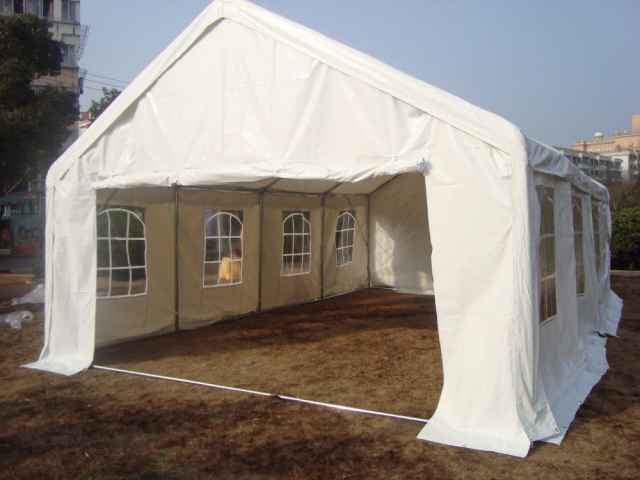 Prix de locationJournéeWeek endGrenouille sur table12€20€JournéeWeek endPrix de location7€9€JournéeWeek endPrix de location12€20€JournéeWeek endPrix de location12€20€JournéeWeek endPrix de location12€20€JournéeWeek endPrix de location4€5€JournéeWeek endPrix de location7€9€Prix de locationJournéeWeek end63x38cm4€	5€	98x53cm7€9€JournéeWeek endPrix de location4€5€JournéeWeek endPrix de location12,00€20,00€JournéeWeek endPrix de location4€5€JournéeWeek endPrix de location12€20€JournéeWeek endPrix de location4€5€JournéeWeek endPrix de location4€5€JournéeWeek endPrix de location4€5€JournéeWeek endPrix de location7€9€JournéeWeek endPrix de location4€5€JournéeWeek endPrix de location4€5€JournéeWeek endPrix de location12€20€JournéeWeek endPrix de location12,00€20,00€JournéeWeek endPrix de location4€5€JournéeWeek endPrix de location4€5€JournéeWeek endPrix de location4€5€JournéeWeek endPrix de location7€9€JournéeWeek endPrix de location4€5€JournéeWeek endPrix de location2€3€JournéeWeek endPrix de location4€5€JournéeWeek endPrix de location2€3€JournéeWeek endPrix de location7€9€JournéeWeek endPrix de location4€5€JournéeWeek endPrix de location2€3€JournéeWeek endPrix de location2€3€JournéeWeek endPrix de location2€3€JournéeWeek endPrix de location2€3€JournéeWeek endPrix de location7€9€JournéeWeek endPrix de location2€3€JournéeWeek endPrix de location7€9€JournéeWeek endPrix de location4€5€JournéeWeek endPrix de location2€3€JournéeWeek endPrix de location2€3€JournéeWeek endPrix de location4€5€JournéeWeek endPrix de location4€5€JournéeWeek endPrix de location4€5€JournéeWeek endPrix de location4€5€JournéeWeek endPrix de location4€5€JournéeWeek endPrix de location4€5€JournéeWeek endPrix de location2€3€JournéeWeek endPrix de location2€3€JournéeWeek endPrix de location2€3€JournéeWeek endPrix de location4€5€JournéeWeek endPrix de location4€5€JournéeWeek endPrix de location4€5€JournéeWeek endPrix de location1€ / sac1,50€ / sacsJournéeWeek endPrix de location4€/paire5€/paireJournéeWeek endPrix de location2€3€JournéeWeek endPrix de location2€/paire3€JournéeWeek endPrix de location4€5€JournéeWeek endPrix de location4€5€JournéeWeek endPrix de location4€5€JournéeWeek endPrix de location2€3€JournéeWeek endPrix de location2€3€JournéeWeek endPrix de location2€3€JournéeWeek endPrix de location2€3€JournéeWeek endPrix de location2€3€JournéeWeek endPrix de location2,00€3,00€JournéeWeek endPrix de location4,00€5,00€JournéeWeek endPrix de location1,50€/enfant2,50€/enfantPrix de location pour le week-endChapiteau seul70€Chapiteau + 1 personne (montage)140€Frais de déplacement si + de 15km de Rebecq0,40€/kmCaution restituée au retour du chapiteau50€